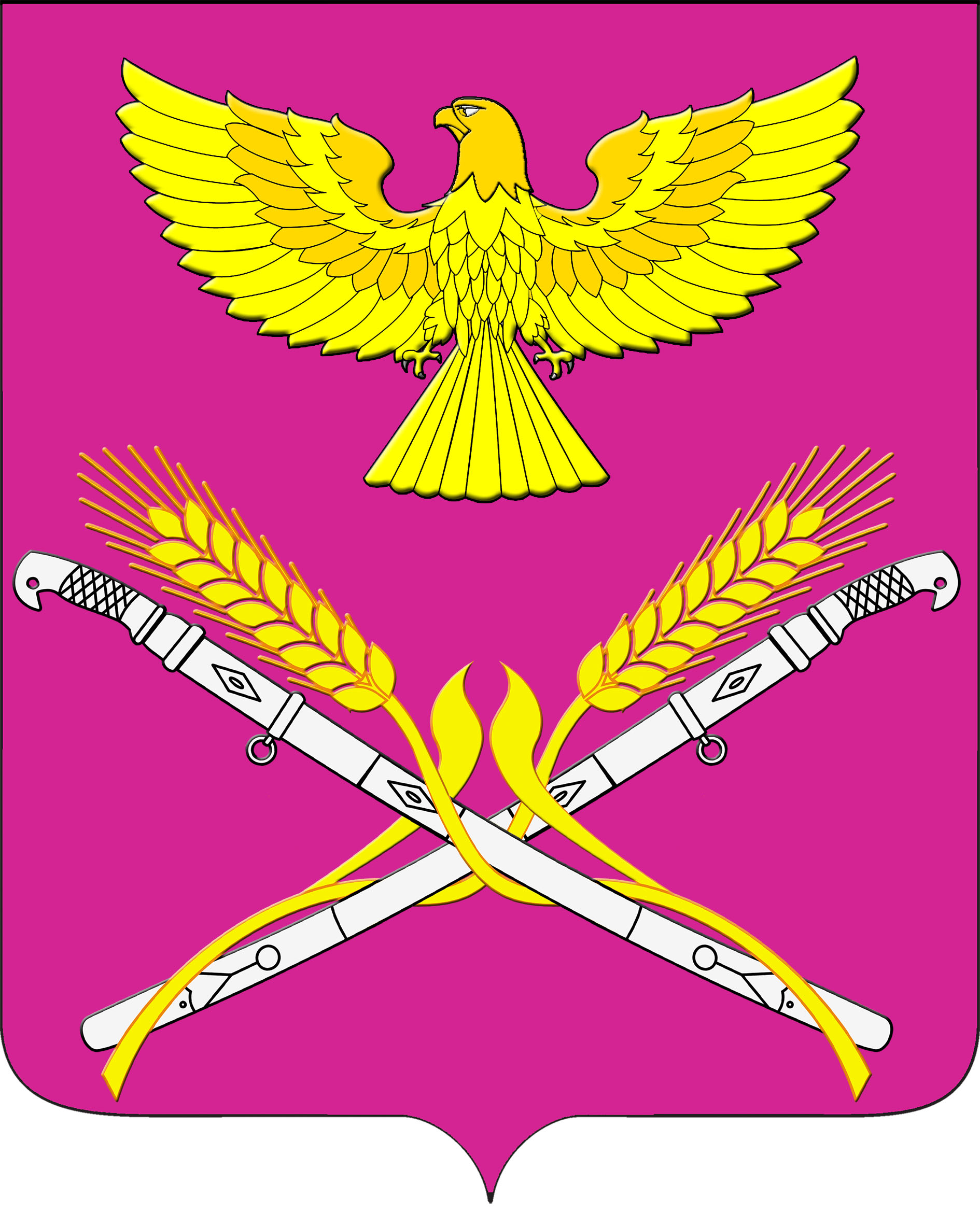 СОВЕТ НОВОПЕТРОВСКОГО СЕЛЬСКОГО ПОСЕЛЕНИЯПАВЛОВСКОГО РАЙОНАРЕШЕНИЕот 22.12.2021                                                                                                     № 28/82ст. НовопетровскаяО бюджете Новопетровского сельского поселения Павловского района на 2022 годСтатья 1Утвердить основные характеристики местного бюджета на 2022 год:1) общий объем доходов в сумме 9269,8 тыс. рублей;2) общий объем расходов в сумме 9269,8 тыс. рублей;3) верхний предел муниципального внутреннего долга Новопетровского сельского поселения Павловского района на 1 января 2023 года в сумме 0 тыс. рублей, в том числе верхний предел долга по муниципальным гарантиям Новопетровского сельского поселения Павловского района в сумме 0 тыс. рублей;4) профицит бюджета Новопетровского сельского поселения Павловского района в сумме 0,0 тыс. рублей.Статья 21. Утвердить объем поступлений доходов в бюджет Новопетровского сельского поселения Павловского района по кодам видов (подвидов) классификации доходов на 2022 год в суммах согласно приложению 1 к настоящему Решению.2. Утвердить в составе доходов бюджета Новопетровского сельского поселения Павловского района безвозмездные поступления из бюджетов другого уровня в 2022 году согласно приложению 2 к настоящему Решению.Статья 3Установить, что добровольные взносы и пожертвования, поступившие в бюджет Новопетровского сельского поселения Павловского района, направляются в установленном порядке на увеличение расходов бюджета Новопетровского сельского поселения Павловского района соответственно целям их предоставления.Статья 41. Утвердить распределение бюджетных ассигнований по разделам и подразделам классификации расходов бюджетов на 2022 год согласно приложению 3 к настоящему Решению.2. Утвердить распределение бюджетных ассигнований по целевым статьям, подгруппам и видам расходов бюджетов на 2022 год согласно приложению 4 к настоящему Решению.3. Утвердить распределение бюджетных ассигнований по разделам и подразделам, целевым статьям и видам расходов классификации расходов бюджетов в ведомственной структуре расходов бюджета на 2022 год Новопетровского сельского поселения Павловского района согласно приложению 5 к настоящему Решению.4. Утвердить в составе ведомственной структуры расходов бюджета Новопетровского сельского поселения Павловского района на 2022 год перечень главных распорядителей средств бюджета сельского поселения, перечень разделов, подразделов, целевых статей, групп видов расходов бюджета сельского поселения.5. Утвердить в составе ведомственной структуры расходов бюджета Новопетровского сельского поселения Павловского района на 2022 год:1) общий объем бюджетных ассигнований, направляемых на исполнение публичных нормативных обязательств, в сумме 0,0 тыс. рублей;2) резервный фонд администрации Новопетровского сельского поселения Павловского района в сумме 1,0 тыс. рублей.6. Утвердить источники внутреннего финансирования дефицита бюджета сельского поселения, перечень статей источников финансирования дефицита бюджета на 2022 год согласно приложению 6 к настоящему Решению.7. Утвердить перечень ведомственных целевых программ Новопетровского сельского поселения Павловского района и объемы бюджетных ассигнований на их реализацию на 2022 год, согласно приложению 7 к настоящему Решению.8. Утвердить объем межбюджетных трансфертов, предоставляемых из бюджета Новопетровского сельского поселения Павловского района в бюджет муниципального образования Павловский район для исполнения расходов отнесенных к полномочиям поселений на 2022 год согласно приложению 8 к настоящему Решению.Статья 5Остатки средств бюджета, сложившиеся на начало текущего финансового года, могут направляться:на покрытие временных кассовых разрывов, возникающих в ходе исполнения бюджета сельского поселения в текущем финансовом году, в объеме, необходимом для их покрытия;на оплату заключенных от имени Новопетровского сельского поселения Павловского района муниципальных контрактов на поставку товаров, выполнение работ, оказание услуг, подлежавших в соответствии с условиями этих муниципальных контрактов оплате в отчетном финансовом году, в объеме, не превышающем суммы остатка неиспользованных бюджетных ассигнований на указанные цели, в случае осуществления заказчиком приемки поставленного товара, выполненной работы (её результатов), оказанной услуги, а также отдельных этапов поставки товара, выполнения работы оказания услуги указанных муниципальных контрактов в установленном законодательством порядке в отчетном финансовом году. Статья 61. Не использованные по состоянию на 1 января 2022 года остатки межбюджетных трансфертов, предоставленных из  бюджета Новопетровского сельского поселения Павловского района  бюджету муниципального образования Павловский район в форме субсидий, субвенций и иных межбюджетных трансфертов, имеющих целевое назначение, подлежат возврату в бюджет Новопетровского  сельского поселения Павловского района в сроки и порядке, которые установлены администрацией Новопетровского сельского поселения Павловского района.В соответствии с решением администрации Новопетровского сельского поселения Павловского района доходы от возврата остатков целевых средств не использованные по состоянию на 1 января 2022 года остатки межбюджетных трансфертов, полученных в форме субсидий, субвенций и иных межбюджетных трансфертов, имеющих целевое назначение, могут быть направлены на те же цели при наличии потребности в указанных трансфертах в  порядке, установленном администрацией Новопетровского сельского поселения Павловского района.Статья 71. Утвердить объем бюджетных ассигнований дорожного фонда Новопетровского сельского поселения Павловского района на 2022 год в сумме 1969,4 тыс. рублей.Статья 81. Увеличить размеры денежного вознаграждения лица, замещающего муниципальную должность, а также размеры месячных окладов муниципальных служащих администрации Новопетровского сельского поселения Павловского района с 1 октября 2022 года на 4 процента.2. Установить, что администрация Новопетровского сельского поселения Павловского района не вправе принимать решения, приводящие к увеличению в 2022 году штатной численности муниципальных служащих администрации Новопетровского сельского поселения Павловского района, за исключением случаев принятия решений о наделении администрации Новопетровского сельского поселения Павловского  района дополнительными функциями в пределах установленной в соответствии с законодательством компетенции, требующими увеличения штатной численности.3. Произвести повышение фонда оплаты труда (месячные должностные оклады) работникам муниципальных бюджетных учреждений Новопетровского сельского поселения Павловского района с 1 октября 2022 года на 4 процента.   Статья 91. Утвердить программу муниципальных внутренних заимствований Новопетровского сельского поселения Павловского района на 2022 год согласно приложению 9 к настоящему Решению.2. Утвердить программу муниципальных гарантий администрации Новопетровского сельского поселения Павловского района в валюте Российской Федерации на 2022 год согласно приложению 10 к настоящему Решению.3. Утвердить программу муниципальных внешних заимствований Новопетровского сельского поселения Павловского района на 2022 год в иностранной валюте приложению 11 к настоящему Решению.4. Утвердить программу муниципальных гарантий администрации Новопетровского сельского поселения Павловского района в иностранной валюте на 2022 год согласно приложению 12 к настоящему Решению.5. Установить предельный объем муниципального долга администрации Новопетровского сельского поселения Павловского района на 2022 год в сумме 7624,3 тыс. рублей.    Статья 10         Установить, что в 2022 году получатели средств бюджета Новопетровского сельского поселения Павловского района вправе предусматривать в заключаемых ими муниципальных контрактах (договорах) на поставку товаров, выполнение работ, оказание услуг (далее - договор) авансовые платежи в размере, установленном настоящей статьей, если иное не установлено федеральными законами, указами Президента Российской Федерации, настоящим Решением или иным нормативным правовым актом Российской Федерации, Краснодарского края и Новопетровского сельского поселения Павловского района, в пределах лимитов бюджетных обязательств на соответствующий финансовый год, доведенных до них в установленном порядке на соответствующие цели:       1) в размере до 100 процентов от суммы договора:        а) об оказании услуг связи, о подписке на печатные издания и об их приобретении;        б) об обучении на курсах повышения квалификации, о прохождении профессиональной переподготовки, о проведении обучающих семинаров;        в) об участии в научных, методических, научно-практических и иных конференциях;        г) о проведении государственной экспертизы проектной документации и результатов инженерных изысканий, о проведении проверки достоверности определения сметной стоимости строительства, реконструкции, капитального ремонта объектов капитального строительства;       д) о приобретении авиа- и железнодорожных билетов, билетов для проезда городским и пригородным транспортом, об осуществлении грузовых перевозок авиационным и железнодорожным транспортом;       е) о приобретении путевок на санаторно-курортное лечение;       ж) о проведении мероприятий по тушению пожаров;       з) на оказание депозитарных услуг;       и) об обязательном страховании гражданской ответственности владельцев транспортных средств и других видов обязательного страхования;       к) на проведение конгрессов, форумов, фестивалей, конкурсов, представление экспозиций Новопетровского сельского поселения Павловского района на международных, всероссийских, региональных, национальных и иных выставочно-ярмарочных мероприятиях;л) на приобретение объектов недвижимости в собственность Новопетровского сельского поселения Павловского района;      2) в размере до 30 процентов от суммы договора - по остальным договорам.Статья 11Нормативные правовые акты администрации Новопетровского сельского поселения Павловского района подлежат приведению в соответствие с настоящим решением в двухмесячный срок, со дня вступления в силу настоящего решения.Статья 12Контроль за выполнением данного решения возложить на постоянную комиссию по финансам, бюджету, налогам.Статья 13Организацию выполнения настоящего решения оставляю за собой.Статья 141. Поручить администрации Новопетровского сельского поселения Павловского района опубликовать (разместить) настоящее решение на официальном сайте Новопетровского сельского поселения Павловского района (http://www.novopetrovskoesp.ru).2. Настоящее решение вступает в силу с 1 января 2022 года.ПРИЛОЖЕНИЕ № 1к решению СоветаНовопетровского сельскогопоселения Павловского районаот 22.12.2021 № 28/82Поступление доходов в бюджет Новопетровского сельского поселения по кодам видов (подвидов) классификации доходов на 2022 год(тысяч рублей)ПРИЛОЖЕНИЕ № 2к решению СоветаНовопетровского сельскогопоселения Павловского районаот 22.12.2021 № 28/82Безвозмездные поступления из бюджетов другого уровня в 2022 году(тыс. рублей)ПРИЛОЖЕНИЕ № 3к решению Совета Новопетровского сельскогопоселения Павловского районаот 22.12.2021 № 28/82Распределение бюджетных ассигнований по разделам и подразделам классификации расходов бюджетов Новопетровского сельского поселения на 2022 год(тыс. рублей)ПРИЛОЖЕНИЕ № 4к решению Совета Новопетровского сельского поселения Павловского районаот 22.12.2021 № 28/82Распределение бюджетных ассигнований по целевым статьям, подгруппам и видам расходов бюджетов на 2022 год Новопетровского сельского поселения Павловского района(тыс. рублей)ПРИЛОЖЕНИЕ № 5к решению Совета Новопетровского сельского поселения Павловского районаот 22.12.2021 № 28/82Распределение бюджетных ассигнований по разделам и подразделам, целевым статьям и видам расходов классификации расходов бюджетов в ведомственной структуре расходов бюджета на 2022 год Новопетровского сельского поселения Павловского района(тыс. рублей)ПРИЛОЖЕНИЕ № 6к решению СоветаНовопетровского сельского поселения Павловского района от 22.12.2021 № 28/82Источники внутреннего финансирования дефицита бюджета, перечень статей источников финансирования дефицита бюджета Новопетровского сельского поселения Павловского района на 2022 год(тыс. рублей)ПРИЛОЖЕНИЕ № 7к решению СоветаНовопетровского сельскогопоселения Павловского районаот 22.12.2021 № 28/82Перечень ведомственных целевых программ, предусмотренных к финансированию из бюджета Новопетровского сельского поселения Павловского района в 2022 годуПРИЛОЖЕНИЕ № 8к решению СоветаНовопетровского сельскогопоселения Павловского района от 22.12.2021 № 28/82Объем межбюджетных трансфертов, передаваемых из бюджета Новопетровского сельского поселения в бюджет муниципального образования Павловский район для исполнения расходов отнесенных к полномочиям поселений на 2022 год(тыс. рублей)ПРИЛОЖЕНИЕ № 9к решению СоветаНовопетровского сельскогопоселения Павловского районаот 22.12.2021 № 28/82Программа муниципальных внутренних заимствований Новопетровского сельского поселения Павловского района на 2022 год(тыс. рублей)ПРИЛОЖЕНИЕ № 10к решению СоветаНовопетровского сельского поселения Павловского районаот 22.12.2021 № 28/82Программа муниципальных гарантий Новопетровского сельского поселения Павловского поселения в валюте Российской Федерации на 2022 годРаздел 1. 	Перечень подлежащих предоставлению муниципальных гарантий Новопетровского сельского поселения Павловского района в 2022 годуРаздел 2.	Объем бюджетных ассигнований, предусмотренных на исполнение муниципальных гарантий Новопетровского сельского поселения Павловского сельского поселения по возможным гарантийным случаям, в 2022 годуПРИЛОЖЕНИЕ №11к решению СоветаНовопетровского сельского поселенияПавловского района от 22.12.2021 № 28/82
Программа муниципальных внешних заимствований Новопетровского сельского поселения Павловского района на 2022 годПРИЛОЖЕНИЕ №12к решению СоветаНовопетровского сельского поселенияПавловского района от 22.12.2021 № 28/82 Программа муниципальных гарантий Новопетровского сельского поселения Павловского района в иностранной валюте на 2022 годРаздел 1. Перечень подлежащих предоставлению муниципальных гарантий Новопетровского сельского поселения Павловского района в 2022 годуРаздел 2.  Общий объем бюджетных ассигнований, предусмотренных на исполнение муниципальных гарантий Новопетровского сельского поселения Павловского района по возможным гарантийным случаям в 2022 годуГлава Новопетровского сельского поселенияПавловского района                                                                            Е.А. БессоновКодНаименование доходаСуммаКодНаименование доходаСумма1 00 00000 00 0000 000Доходы налоговые и неналоговые7624,71 01 02000 01 0000 110Налог на доходы физических лиц2650,71 03 02230 01 0000 1101 03 02240 01 0000 1101 03 02250 01 0000 1101 03 02260 01 0000 110Доходы от уплаты акцизов на автомобильный и прямогонный бензин, дизельное топливо, моторные масла для дизельных и (или) карбюраторных (инжекторных) двигателей, производимые на территории Российской Федерации, в бюджет поселения.1969,41 05 03000 01 0000 110Единый сельскохозяйственный налог750,01 06 01030 10 0000 110Налог на имущество физических лиц, взимаемый по ставкам, применяемым к объектам налогообложения, расположенным в границах поселений287,01 06 06 033 10 0000 1101 06 06 043 10 0000 110Земельный налог, взимаемый по ставке, установленной Налоговым кодексом Российской Федерации и применяемой к объекту налогообложения, расположенному в границах поселения 1965,01 11 05 035 10 0000 120Доходы от сдачи в аренду имущества, находящегося в оперативном управлении органов управления поселений и созданных ими учреждений и в хозяйственном ведении муниципальных унитарных предприятий 2,62 00 00000 00 0000 000БЕЗВОЗМЕЗДНЫЕ ПОСТУПЛЕНИЯ1645,12 02 15 001 10 0000 150Дотации бюджетам сельских поселений на выравнивание бюджетной обеспеченности из бюджета субъекта Российской Федерации1220,92 02 16 001 10 0000 150Дотации бюджетам сельских поселений на выравнивание бюджетной обеспеченности из бюджетов муниципальных районов321,92 02 35 118 10 0000 150Субвенции бюджетам поселений на осуществление первичного воинского учета на территории, где отсутствуют военные комиссариаты98,52 02 30 024 10 0000 150Субвенции бюджетам поселений на выполнение передаваемых полномочий субъектов Российской Федерации3,8Всего доходов9269,8КодНаименование доходаСумма1232 00 00 000 00 0000 000Безвозмездные поступления1645,12 02 00 000 00 0000 000Безвозмездные поступления от других бюджетов бюджетной системы Российской Федерации1645,12 02 10 000 00 0000 150Дотации бюджетам бюджетной системы Российской Федерации 1542,82 02 15 001 00 0000 150Дотации на выравнивание бюджетной обеспеченности1220,92 02 15 001 10 0000 150Дотации бюджетам сельских поселений на выравнивание бюджетной обеспеченности из бюджета субъекта Российской Федерации1220,92 02 16 001 00 0000 150Дотации на выравнивание бюджетной обеспеченности из бюджетов муниципальных районов, городских округов с внутригородским делением321,92 02 16 001 10 0000 150Дотации бюджетам сельских поселений на выравнивание бюджетной обеспеченности из бюджетов муниципальных районов321,92 02 30 000 00 0000 150Субвенции бюджетам бюджетной системы Российской Федерации 102,32 02 30 024 00 0000 150Субвенции местным бюджетам на выполнение передаваемых полномочий субъектов Российской Федерации3,82 02 30 024 10 0000 150Субвенции бюджетам сельских поселений на выполнение передаваемых полномочий субъектов Российской Федерации3,82 02 35 11800 0000 150Субвенции бюджетам на осуществление первичного воинского учета на территориях, где отсутствуют военные комиссариаты98,52 02 35 11810 0000 150Субвенции бюджетам сельских поселений на осуществление первичного воинского учета на территориях, где отсутствуют военные комиссариаты98,5№ п/пНаименованиеРзПРСумма12345Всего расходовВсего расходовВсего расходовВсего расходов9269,81.Общегосударственные вопросы01004406,01.1.Функционирование высшего должностного лица субъекта Российской Федерации и муниципального образования0102620,41.2.Функционирование Правительства Российской Федерации, высших исполнительных органов государственной власти субъектов Российской Федерации, местных администраций01042978,51.3.Обеспечение деятельности финансовых, налоговых и таможенных органов и органов финансового (финансово-бюджетного) надзора010621,11.4.Обеспечение проведения выборов и референдумов0107142,31.5.Резервные фонды01111,01.6.Другие общегосударственные вопросы0113642,72.Национальная оборона 020098,52.1.Мобилизационная и вневойсковая подготовка020398,53.Национальная безопасность и правоохранительная деятельность03008,03.1.Защита населения и территории от чрезвычайных ситуаций природного и техногенного характера, пожарная безопасность03107,03.2.Другие вопросы в области национальной безопасности и правоохранительной деятельности03141,04.Национальная экономика04001969,44.1.Дорожное хозяйство (дорожные фонды)04091969,45.Жилищно-коммунальное хозяйство050021,45.1.Благоустройство050321,46.Образование070010,06.1.Молодежная политика 070710,07.Культура, кинематография08002650,07.1.Культура08012650,08.Социальная политика1000106,58.1.Пенсионное обеспечение100197,58.2.Социальное обеспечение населения10039,0№ п/пНаименованиеЦСРЦСРЦСРВР2022год1233345ВСЕГОВСЕГОВСЕГОВСЕГОВСЕГОВСЕГО9269,8Администрация Новопетровского сельского поселения Павловского районаАдминистрация Новопетровского сельского поселения Павловского районаАдминистрация Новопетровского сельского поселения Павловского районаАдминистрация Новопетровского сельского поселения Павловского районаАдминистрация Новопетровского сельского поселения Павловского районаАдминистрация Новопетровского сельского поселения Павловского районаАдминистрация Новопетровского сельского поселения Павловского района1.1.Общегосударственные вопросы4406,01.1.1.Функционирование высшего должностного лица субъекта Российской Федерации и муниципального образованияФункционирование высшего должностного лица субъекта Российской Федерации и муниципального образованияФункционирование высшего должностного лица субъекта Российской Федерации и муниципального образованияФункционирование высшего должностного лица субъекта Российской Федерации и муниципального образованияФункционирование высшего должностного лица субъекта Российской Федерации и муниципального образования620,4Обеспечение деятельности высшего органа исполнительной власти Новопетровского сельского поселения5000000000620,4Высшее должностное лицо муниципального образования5010000000620,4Расходы на обеспечение функций органов местного самоуправления5010000190620,4Расходы на выплаты персоналу государственных органов5010000190120620,41.1.2.Функционирование Правительства Российской Федерации, высших исполнительных органов государственной власти субъектов Российской Федерации, местных администрацийФункционирование Правительства Российской Федерации, высших исполнительных органов государственной власти субъектов Российской Федерации, местных администрацийФункционирование Правительства Российской Федерации, высших исполнительных органов государственной власти субъектов Российской Федерации, местных администрацийФункционирование Правительства Российской Федерации, высших исполнительных органов государственной власти субъектов Российской Федерации, местных администрацийФункционирование Правительства Российской Федерации, высших исполнительных органов государственной власти субъектов Российской Федерации, местных администраций2978,5Обеспечение деятельности администрации Новопетровского сельского поселения Павловского района51000000002978,5Обеспечение функционирования администрации Новопетровского сельского поселения Павловского района51100000002974,7Расходы на обеспечение функций органов местного самоуправления51100001902974,7Расходы на выплаты персоналу государственных органов51100001901202908,7Иные межбюджетные трансферты511000019054036,0Уплата налогов, сборов и иных платежей511000019085030,0Административные комиссии51200000003,8Осуществление отдельных государственных полномочий по образованию и организации деятельности административных комиссий51200601903,8Иные закупки товаров, работ и услуг для муниципальных нужд51200601902403,81.1.3.Обеспечение деятельности финансовых, налоговых и таможенных органов и органов финансового (финансово-бюджетного) надзораОбеспечение деятельности финансовых, налоговых и таможенных органов и органов финансового (финансово-бюджетного) надзораОбеспечение деятельности финансовых, налоговых и таможенных органов и органов финансового (финансово-бюджетного) надзораОбеспечение деятельности финансовых, налоговых и таможенных органов и органов финансового (финансово-бюджетного) надзораОбеспечение деятельности финансовых, налоговых и таможенных органов и органов финансового (финансово-бюджетного) надзора21,1Обеспечение деятельности контрольно-счетной палаты680000000021,1Контрольно-счетная палата681000000021,1Расходы на обеспечение функций органов местного самоуправления681000019021,1Иные межбюджетные трансферты681000019054021,11.1.4.Обеспечение проведения выборов и референдумовОбеспечение проведения выборов и референдумовОбеспечение проведения выборов и референдумовОбеспечение проведения выборов и референдумовОбеспечение проведения выборов и референдумов142,3Проведение выборов и референдумов5400000000142,3Расходы на проведение выборов и референдумов5410000000142,3Проведение выборов в Новопетровском сельском поселении Павловского района5410000570142,3Специальные расходы5410000570880142,31.1.5.Резервные фонды1,0Обеспечение деятельности администрации Новопетровского сельского поселения Павловского района55000000001,0Финансовое обеспечение непредвиденных расходов55100000001,0Резервный фонд администрации Новопетровского сельского поселения Павловского района55100205901,0Резервные средства55100205908701,01.1.5.Другие общегосударственные вопросыДругие общегосударственные вопросыДругие общегосударственные вопросыДругие общегосударственные вопросыДругие общегосударственные вопросы642,7Обеспечение деятельности администрации Новопетровского сельского поселения Павловского района510000000016,0Обеспечение функционирования администрации Новопетровского сельского поселения Павловского района511000000016,0Расходы на обеспечение функций органов местного самоуправления511000019016,0Иные межбюджетные трансферты511000019054016,0Ведомственная целевая программа «Создание условий для обеспечения стабильной деятельности администрации Новопетровского сельского поселения Павловского района в 2022 году»5600000000590,7Мероприятия по созданию условий для обеспечения стабильной деятельности администрации Новопетровского сельского поселения5600100000590,7Реализация мероприятий ведомственной целевой программы5600110070590,7Иные закупки товаров, работ и услуг для обеспечения государственных (муниципальных нужд)5600110070240590,7Ведомственная целевая программа «Поддержка и развитие территориального общественного самоуправления в Новопетровском сельском поселении Павловского района в 2022 году»52000000006,0Формирования благоприятных условий для обеспечения прав жителей Новопетровского сельского поселения Павловского района на участие в самоуправлении и самоорганизацию по месту жительства52001000006,0Реализация мероприятий ведомственной целевой программы52001100706,0Расходы на выплаты персоналу государственных органов52001100701206,0Ведомственная целевая программа «Проведение работ по уточнению записей в похозяйственных книгах в Новопетровском сельском поселении Павловского района в 2022 году»610000000012,5Уточнение данных в похозяйственных книгах в Новопетровском сельском поселении Павловского района610010000012,5Реализация мероприятий ведомственной целевой программы610011007012,5Иные закупки товаров, работ и услуг для муниципальных нужд610011007024012,5Ведомственная целевая программа «Развитие малого и среднего предпринимательства на территории Новопетровского сельского поселения Павловского района в 2022 году»65000000002,0Поддержка малого и среднего предпринимательства65001000002,0Реализация мероприятий ведомственной целевой программы65001100702,0Иные закупки товаров, работ и услуг для муниципальных нужд65001100702402,0Ведомственная целевая программа по энергосбережению и повышению энергетической эффективности в Новопетровском сельском поселении Павловского района 760000000010,0Мероприятия по энергосбережению и повышению энергетической эффективности760010000010,0Реализация мероприятий ведомственной целевой программы760011007010,0Иные закупки товаров, работ и услуг для муниципальных нужд760011007024010,0Ведомственная целевая программа «Использование и охрана земель на территории Новопетровского сельского поселения Павловского района в 2022 году»  79000000005,0Мероприятия по использованию и охране земель79001000005,0Реализация мероприятий ведомственной целевой программы79001100705,0Иные закупки товаров, работ и услуг для муниципальных нужд79001100702405,0Ведомственная целевая программа «Об обеспечении беспрепятственного доступа маломобильных граждан к объектам социальной, транспортной, инженерной инфраструктур, информации и связи на территории Новопетровского сельского поселения Павловского района в 2022 году»81000000000,5Мероприятия по обеспечению беспрепятственного доступа маломобильных граждан81001000000,5Реализация мероприятий ведомственной целевой программы81001100700,5Иные закупки товаров, работ и услуг для муниципальных нужд81001100702400,51.2.Национальная оборонаНациональная оборонаНациональная оборонаНациональная оборонаНациональная оборона98,5Мобилизационная и вневойсковая подготовка590000000098,5Руководство и управление в сфере установленных функций591000000098,5Осуществление первичного воинского учета на территориях, где отсутствуют военные комиссариаты591005118098,5Расходы на выплаты персоналу государственных органов591005118012098,51.3.Национальная безопасность и правоохранительная деятельностьНациональная безопасность и правоохранительная деятельностьНациональная безопасность и правоохранительная деятельностьНациональная безопасность и правоохранительная деятельностьНациональная безопасность и правоохранительная деятельность8,0Защита населения и территории от чрезвычайных ситуаций природного и техногенного характера, пожарная безопасность7,0Обеспечение безопасности населения62000000005,0Мероприятия по предупреждению и ликвидации последствий чрезвычайных ситуаций и стихийных бедствий62100000005,0Предупреждение и ликвидация последствий чрезвычайных ситуаций в границах поселения62100101005,0Иные закупки товаров, работ и услуг для муниципальных нужд62100101002405,0Ведомственная целевая программа "Обеспечение пожарной безопасности на территории Новопетровского сельского поселения Павловского района в 2022 году»77000000002,0Мероприятия по обеспечению мер пожарной безопасности77001000002,0Реализация мероприятий ведомственной целевой программы77001100702,0Иные закупки товаров, работ и услуг для муниципальных нужд77001100702402,0Другие вопросы в области национальной безопасности и правоохранительной деятельности1,0Ведомственная целевая программа «Профилактика противодействия незаконного потребления алкогольной продукции, оборота наркотических средств и психотропных веществ на территории Новопетровского сельского поселения Павловского района в 2022 году»63000000000,5Профилактика и противодействие незаконному потреблению и обороту алкогольной продукции, наркотических средств и психотропных веществ63001000000,5Реализация мероприятий ведомственной целевой программы63001100700,5Иные закупки товаров, работ и услуг для муниципальных нужд63001100702400,5Ведомственная целевая программа «О противодействии коррупции на территории Новопетровского сельского поселения Павловского района в 2022 году»66000000000,5Мероприятия о противодействии коррупции66001000000,5Реализация мероприятий ведомственной целевой программы66001100700,5Иные закупки товаров, работ и услуг для муниципальных нужд66001100702400,51.4.Национальная экономика Национальная экономика Национальная экономика Национальная экономика Национальная экономика 1969,4Дорожное хозяйство (дорожные фонды)1969,4Поддержка дорожного хозяйства53000000001969,4Дорожное хозяйство (дорожные фонды)53100000001969,4Строительство, реконструкция, капитальный ремонт и содержание автомобильных дорог местного значения Новопетровского сельского поселения Павловского района53100100801969,4Иные закупки товаров, работ и услуг для муниципальных нужд53100100802401969,41.5.Жилищно-коммунальное хозяйствоЖилищно-коммунальное хозяйствоЖилищно-коммунальное хозяйствоЖилищно-коммунальное хозяйствоЖилищно-коммунальное хозяйство21,4Благоустройство21,4Благоустройство территории670000000021,4Благоустройство и озеленение672000000010,4Организация благоустройства и озеленения территории поселения 672001018010,4Иные закупки товаров, работ и услуг для муниципальных нужд672001018024010,4Организация и содержание мест захоронения67300000001,0Содержание мест захоронения67300101901,0Иные закупки товаров, работ и услуг для муниципальных нужд67300101902401,0Ведомственная целевая программа Новопетровского сельского поселения Павловского района «Формирование современной городской среды»740000000010,0Прочие мероприятия по формированию современной городской среды в Новопетровском сельском поселении740010000010,0Реализация мероприятий ведомственной целевой программы740011007010,0Иные закупки товаров, работ и услуг для муниципальных нужд740011007024010,01.6.ОбразованиеОбразованиеОбразованиеОбразованиеОбразование10,0Молодежная политика 10,0Ведомственная целевая программа по реализации молодёжной политики в Новопетровском сельском поселении Павловского района «Молодёжь Новопетровского сельского поселения в 2022 году»710000000010,0Организационное обеспечение реализации молодежной политики, формирование ценностей здорового образа жизни, создание условий для воспитания, развития и занятости молодежи 710010000010,0Реализация мероприятий ведомственной целевой программы710011007010,0Иные закупки товаров, работ и услуг для муниципальных нужд710011007024010,01.7.Культура и кинематографияКультура и кинематографияКультура и кинематографияКультура и кинематографияКультура и кинематография2650,0Культура2650,0Культура Новопетровского сельского поселения Павловского района60000000002300,0Дворцы и дома культуры, другие учреждения культуры и средств массовой информации60100000002300,0Содержание, организация и поддержка муниципальных учреждений культуры Новопетровского сельского поселения Павловского района60101000002300,0Расходы на обеспечение деятельности (оказание услуг) муниципальных учреждений60101005902300,Субсидии бюджетным учреждениям 60101005906102300,0Библиотеки6030000000350,0Содержание, организация и поддержка муниципальных учреждений культуры Новопетровского сельского поселения Павловского района6030100000350,0Расходы на обеспечение деятельности (оказание услуг) муниципальных учреждений6030100590350,0Субсидии бюджетным учреждениям 6030100590610350,01.8.Социальная политикаСоциальная политикаСоциальная политикаСоциальная политикаСоциальная политика106,5Пенсионное обеспечение 106,5Социальная поддержка граждан640000000097,5Развитие мер социальной поддержки отдельных категорий граждан641000000097,5Выплата дополнительного социального обеспечения, доплат к пенсиям пособий, компенсаций641001023097,5Иные пенсии социальные доплаты к пенсии641001023031097,5Социальное обеспечение населения9,0Ведомственная целевая программа Новопетровского сельского поселения Павловского района «Поддержка социально ориентированных некоммерческих организаций в 2021 году»69000000009,0Мероприятия по поддержке социально-ориентированных некоммерческих организаций69001000009,0Реализация мероприятий ведомственной целевой программы69001100709,0Субсидии некоммерческим организациям (за исключением государственных (муниципальных) учреждений)69001100706309,0№ п/пНаименованиеВедРЗПРЦСРЦСРЦСРВР2022 год1234566678ВСЕГОВСЕГОВСЕГОВСЕГОВСЕГОВСЕГОВСЕГОВСЕГОВСЕГО9269,81.Администрация Новопетровского сельского поселения Павловского района9921.1.Общегосударственные вопросы992014406,0Функционирование высшего должностного лица субъекта Российской Федерации и муниципального образования9920102620,4Обеспечение деятельности высшего органа исполнительной власти Новопетровского сельского поселения99201025000000000620,4Высшее должностное лицо муниципального образования99201025010000000620,4Расходы на обеспечение функций органов местного самоуправления99201025010000190620,4Расходы на выплаты персоналу государственных органов99201025010000190120620,4Обеспечение деятельности администрации Новопетровского сельского поселения Павловского района992010451000000002978,5Обеспечение функционирования администрации Новопетровского сельского поселения Павловского района992010451100000002974,7Расходы на обеспечение функций органов местного самоуправления992010451100001902974,7Расходы на выплаты персоналу государственных органов992010451100001901202908,7Иные межбюджетные трансферты9920104511000019054036,0Уплата налогов, сборов и иных платежей9920104511000019085030,0Административные комиссии992010451200000003,8Осуществление отдельных государственных полномочий по образованию и организации деятельности административных комиссий992010451200601903,8Иные закупки товаров, работ и услуг для муниципальных нужд992010451200601902403,8Обеспечение деятельности финансовых, налоговых и таможенных органов и органов финансового (финансово-бюджетного) надзора992010621,1Обеспечение деятельности контрольно-счетной палаты9920106680000000021,1Контрольно-счетная палата9920106681000000021,1Расходы на обеспечение функций органов местного самоуправления9920106681000019021,1Иные межбюджетные трансферты9920106681000019054021,1Обеспечение проведения выборов и референдумов9920107142,3Проведение выборов и референдумов99201075400000000142,3Расходы на проведение выборов и референдумов99201075410000000142,3Проведение выборов в Новопетровском сельском поселении Павловского района99201075410000570142,3Специальные расходы99201075410000570880142,3Резервные фонды99201111,0Обеспечение деятельности администрации Новопетровского сельского поселения Павловского района992011155000000001,0Финансовое обеспечение непредвиденных расходов992011155100000001,0Резервный фонд администрации Новопетровского сельского поселения Павловского района992011155100205901,0Резервные средства992011155100205908701,0Другие общегосударственные вопросы9920113642,7Обеспечение деятельности администрации Новопетровского сельского поселения Павловского района9920113510000000016,0Обеспечение функционирования администрации Новопетровского сельского поселения Павловского района9920113511000000016,0Расходы на обеспечение функций органов местного самоуправления9920113511000019016,0Иные межбюджетные трансферты9920113511000019054016,0Ведомственная целевая программа «Создание условий для обеспечения стабильной деятельности администрации Новопетровского сельского поселения Павловского района в 2022 году»99201135600000000590,7Мероприятия по созданию условий для обеспечения стабильной деятельности администрации Новопетровского сельского поселения99201135600100000590,7Реализация мероприятий ведомственной целевой программы99201135600110070590,7Иные закупки товаров, работ и услуг для обеспечения государственных (муниципальных нужд)99201135600110070240590,7Ведомственная целевая программа «Поддержка и развитие территориального общественного самоуправления в Новопетровском сельском поселении Павловского района в 2022 году»992011352000000006,0Формирования благоприятных условий для обеспечения прав жителей Новопетровского сельского поселения Павловского района на участие в самоуправлении и самоорганизацию по месту жительства992011352001000006,0Реализация мероприятий ведомственной целевой программы992011352001100706,0Расходы на выплаты персоналу государственных органов992011352001100701206,0Ведомственная целевая программа «Проведение работ по уточнению записей в похозяйственных книгах в Новопетровском сельском поселении Павловского района в 2022 году»9920113610000000012,5Уточнение данных в похозяйственных книгах в Новопетровском сельском поселении Павловского района9920113610010000012,5Реализация мероприятий ведомственной целевой программы9920113610011007012,5Иные закупки товаров, работ и услуг для муниципальных нужд9920113610011007024012,5Ведомственная целевая программа «Развитие малого и среднего предпринимательства на территории Новопетровского сельского поселения Павловского района в 2022 году».992011365000000002,0Поддержка малого и среднего предпринимательства992011365001000002,0Реализация мероприятий ведомственной целевой программы992011365001100702,0Иные закупки товаров, работ и услуг для муниципальных нужд992011365001100702402,0Ведомственная целевая программа по энергосбережению и повышению энергетической эффективности в Новопетровском сельском поселении Павловского района 9920113760000000010,0Мероприятия по энергосбережению и повышению энергетической эффективности9920113760010000010,0Реализация мероприятий ведомственной целевой программы9920113760011007010,0Иные закупки товаров, работ и услуг для муниципальных нужд9920113760011007024010,0Ведомственная целевая программа «Использование и охрана земель на территории Новопетровского сельского поселения Павловского района в 2022 году» 992011379000000005,0Мероприятия по использованию и охране земель992011379001000005,0Реализация мероприятий ведомственной целевой программы992011379001100705,0Иные закупки товаров, работ и услуг для муниципальных нужд992011379001100702405,0Ведомственная целевая программа «Об обеспечении беспрепятственного доступа маломобильных граждан к объектам социальной, транспортной, инженерной инфраструктур, информации и связи на территории Новопетровского сельского поселения Павловского района в 2022 году»992011381000000000,5Мероприятия по обеспечению беспрепятственного доступа маломобильных граждан992011381001000000,5Реализация мероприятий ведомственной целевой программы992011381001100700,5Иные закупки товаров, работ и услуг для муниципальных нужд992011381001100702400,51.2.Национальная оборона9920298,5Мобилизационная и вневойсковая подготовка9920203590000000098,5Руководство и управление в сфере установленных функций9920203591000000098,5Осуществление первичного воинского учета на территориях, где отсутствуют военные комиссариаты9920203591005118098,5Расходы на выплаты персоналу государственных органов9920203591005118012098,51.3.Национальная безопасность и правоохранительная деятельность992038,0Защита населения и территории от чрезвычайных ситуаций природного и техногенного характера, пожарная безопасность99203107,0Обеспечение безопасности населения992031062000000005,0Мероприятия по предупреждению и ликвидации последствий чрезвычайных ситуаций и стихийных бедствий992031062100000005,0Предупреждение и ликвидация последствий чрезвычайных ситуаций в границах поселения992031062100101005,0Иные закупки товаров, работ и услуг для муниципальных нужд992031062100101002405,0Ведомственная целевая программа "Обеспечение пожарной безопасности на территории Новопетровского сельского поселения Павловского района в 2022 году»992031077000000002,0Мероприятия по обеспечению мер пожарной безопасности992031077001000002,0Реализация мероприятий ведомственной целевой программы992031077001100702,0Иные закупки товаров, работ и услуг для муниципальных нужд992031077001100702402,0Другие вопросы в области национальной безопасности и правоохранительной деятельности99203141,0Ведомственная целевая программа «Профилактика противодействия незаконного потребления алкогольной продукции, оборота наркотических средств и психотропных веществ на территории Новопетровского сельского поселения Павловского района в 2022 году»992031463000000000,5Профилактика и противодействие незаконному потреблению и обороту алкогольной продукции, наркотических средств и психотропных веществ992031463001000000,5Реализация мероприятий ведомственной целевой программы992031463001100700,5Иные закупки товаров, работ и услуг для муниципальных нужд992031463001100702400,5Ведомственная целевая программа «О противодействии коррупции на территории Новопетровского сельского поселения Павловского района в 2022 году»992031466000000000,5Мероприятия о противодействии коррупции992031466001000000,5Реализация мероприятий ведомственной целевой программы992031466001100700,5Иные закупки товаров, работ и услуг для муниципальных нужд992031466001100702400,51.4.Национальная экономика 992041969,4Дорожное хозяйство (дорожные фонды)99204091969,4Поддержка дорожного хозяйства992040953000000001969,4Дорожное хозяйство (дорожные фонды)992040953100000001969,4Строительство, реконструкция, капитальный ремонт и содержание автомобильных дорог местного значения Новопетровского сельского поселения Павловского района992040953100100801969,4Иные закупки товаров, работ и услуг для муниципальных нужд992040953100100802401969,41.5.Жилищно-коммунальное хозяйство9920521,4Благоустройство992050321,4Благоустройство территории9920503670000000010,4Благоустройство и озеленение9920503672000000010,4Организация благоустройства и озеленения территории поселения 9920503672001018010,4Иные закупки товаров, работ и услуг для муниципальных нужд9920503672001018024010,4Организация и содержание мест захоронения992050367300000001,0Содержание мест захоронения992050367300101901,0Иные закупки товаров, работ и услуг для муниципальных нужд992050367300101902401,0Ведомственная целевая программа Новопетровского сельского поселения Павловского района «Формирование современной городской среды»9920503740000000010,0Прочие мероприятия по формированию современной городской среды в Новопетровском сельском поселении9920503740010000010,0Реализация мероприятий ведомственной целевой программы9920503740011007010,0Иные закупки товаров, работ и услуг для муниципальных нужд9920503740011007024010,01.6.Образование9920710,0Молодежная политика 992070710,0Ведомственная целевая программа по реализации молодёжной политики в Новопетровском сельском поселении Павловского района «Молодёжь Новопетровского сельского поселения в 2022 году»9920707710000000010,0Организационное обеспечение реализации молодежной политики, формирование ценностей здорового образа жизни, создание условий для воспитания, развития и занятости молодежи 9920707710010000010,0Реализация мероприятий ведомственной целевой программы9920707710011007010,0Иные закупки товаров, работ и услуг для муниципальных нужд9920707710011007024010,01.7.Культура и кинематография992082650,0Культура99208012650,0Культура Новопетровского сельского поселения Павловского района992080160000000002650,0Дворцы и дома культуры, другие учреждения культуры и средств массовой информации992080160100000002300,0Содержание, организация и поддержка муниципальных учреждений культуры Новопетровского сельского поселения Павловского района992080160101000002300,0Расходы на обеспечение деятельности (оказание услуг) муниципальных учреждений992080160101005902300,0Субсидии бюджетным учреждениям 992080160101005906102300,0Библиотеки99208016030000000350,0Содержание, организация и поддержка муниципальных учреждений культуры Новопетровского сельского поселения Павловского района99208016030100000350,0Расходы на обеспечение деятельности (оказание услуг) муниципальных учреждений99208016030100590350,0Субсидии бюджетным учреждениям 99208016030100590610350,0Социальная политика99210106,5Пенсионное обеспечение 9921001106,5Социальная поддержка граждан9921001640000000097,5Развитие мер социальной поддержки отдельных категорий граждан9921001641000000097,5Выплата дополнительного социального обеспечения, доплат к пенсиям пособий, компенсаций9921001641001023097,5Иные пенсии социальные доплаты к пенсии9921001641001023031097,5Социальное обеспечение населения99210039,0Ведомственная целевая программа Новопетровского сельского поселения Павловского района «Поддержка социально ориентированных некоммерческих организаций в 2021 году»992100369000000009,0Мероприятия по поддержке социально-ориентированных некоммерческих организаций992100369001000009,0Реализация мероприятий ведомственной целевой программы992100369001100709,0Субсидии некоммерческим организациям (за исключением государственных (муниципальных) учреждений)992100369001100706309,0КодНаименование групп, подгрупп, статей, подстатей, элементов, программ (подпрограмм), кодов экономической классификации источников внутреннего финансирования дефицита бюджетаСумма123000 01 00 00 00 00 0000 000Источники внутреннего финансирования дефицитов   бюджетов, всего0,0000 01 05 00 00 00 0000 000Изменение остатков средств на счетах по учету средств бюджетов0,0000 01 05 00 00 00 0000 500Увеличение остатков средств бюджетов-9269,8000 01 05 02 00 00 0000 500Увеличение прочих остатков средств бюджетов-9269,8000 01 05 02 01 00 0000 510Увеличение прочих остатков денежных средств бюджетов-9269,8000 01 05 00 00 00 0000 600Уменьшение остатков средств бюджетов9269,8000 01 05 02 00 00 0000 600Уменьшение прочих остатков средств бюджетов9269,8000 01 05 02 01 00 0000 610Уменьшение прочих остатков денежных средств бюджетов9269,8№ п/пНаименование целевых программСумма (тыс. руб)1231.Ведомственная целевая программа «Создание условий для обеспечения стабильной деятельности администрации Новопетровского сельского поселения Павловского района в 2022 году»590,72.Ведомственная целевая программа «Поддержка и развитие территориального общественного самоуправления в Новопетровском сельском поселении Павловского района в 2022 году»6,03.Ведомственная целевая программа «Проведение работ по уточнению записей в похозяйственных книгах в Новопетровском сельском поселении Павловского района в 2022 году»12,54.Ведомственная целевая программа «Развитие малого и среднего предпринимательства на территории Новопетровского сельского поселения Павловского района в 2022 году».2,05.Ведомственная целевая программа по энергосбережению и повышению энергетической эффективности в Новопетровском сельском поселении Павловского района 10,06.Ведомственная целевая программа «Использование и охрана земель на территории Новопетровского сельского поселения Павловского района в 2022 году»5,07.Ведомственная целевая программа «Об обеспечении беспрепятственного доступа маломобильных граждан к объектам социальной, транспортной, инженерной инфраструктур, информации и связи на территории Новопетровского сельского поселения Павловского района»0,58.Ведомственная целевая программа "Обеспечение пожарной безопасности на территории Новопетровского сельского поселения Павловского района в 2022 году»2,09.Ведомственная целевая программа «Профилактика противодействия незаконного потребления алкогольной продукции, оборота наркотических средств и психотропных веществ на территории Новопетровского сельского поселения Павловского района в 2022 году»0,510.Ведомственная целевая программа «О противодействии коррупции на территории Новопетровского сельского поселения Павловского района в 2022 году»0,511.Ведомственная целевая программа Новопетровского сельского поселения Павловского района «Формирование современной городской среды»10,012.Ведомственная целевая программа по реализации молодёжной политики в Новопетровском сельском поселении Павловского района «Молодёжь Новопетровского сельского поселения в 2022 году»10,013.Ведомственная целевая программа Новопетровского сельского поселения Павловского района «Поддержка социально ориентированных некоммерческих организаций в 2022 году»9,0Итого 658,7Межбюджетные трансфертыСуммаМежбюджетные трансферты на осуществление деятельности в области размещения заказов на поставки товаров, выполнения работ, оказания услуг для муниципальных нужд16,0Межбюджетные трансферты на обеспечение деятельности финансовых, налоговых и таможенных органов финансового (финансово-бюджетного) надзора21,1Межбюджетные трансферты на осуществление деятельности в области внутреннего финансового контроля в сфере бюджетных отношений36,0ВСЕГО73,1№ п/пВиды заимствованийСумма1.Муниципальные ценные бумаги Новопетровского сельского поселения, всего0в том числе:0привлечение0погашение основной суммы долга02.Бюджетные кредиты, привлеченные в бюджет Новопетровского сельского поселения от других бюджетов бюджетной системы Российской Федерации, всего 0в том числе:0привлечение0погашение основной суммы долга03.Кредиты, привлеченные в бюджет Новопетровского сельского поселения от кредитных организаций, всего0в том числе:0привлечение0погашение основной суммы долга0№ п/пНаправление (цель) гарантированияКатегории принципаловОбъем гарантий, тыс. рублейУсловия предоставления гарантийУсловия предоставления гарантийУсловия предоставления гарантийУсловия предоставления гарантий№ п/пНаправление (цель) гарантированияКатегории принципаловОбъем гарантий, тыс. рублейналичие права регрессного требованияанализ финансового состояния принципалапредоставление обеспечения исполнения обязательств принципала перед гарантоминые условия––––––––––––––Бюджетные ассигнования на исполнение муниципальных гарантий Новопетровского сельского поселения Павловского района по возможным гарантийным случаям Объем, тыс. рублейЗа счет источников финансирования дефицита краевого бюджета, всего––N п/пВид заимствованийОбъем1.Кредиты, привлеченные Новопетровским сельским поселением Павловского района от международных финансовых организаций и иностранных банков, обязательства по которым выражены в иностранной валюте0,0привлечение (предельный срок погашения - до 30 лет)0,0погашение основной суммы долга0,02.Муниципальные ценные бумаги Новопетровского сельского поселения Павловского района, обязательства по которым выражены в иностранной валюте0,0привлечение (предельный срок погашения - до 30 лет)0,0погашение основной суммы долга0,03.Бюджетные кредиты, привлеченные Новопетровским сельским поселением Павловского района от Российской Федерации в иностранной валюте в рамках использования целевых иностранных кредитов0,0привлечение (предельный срок погашения - до 30 лет)0,0погашение основной суммы долга0,0№п/пНаправление (цель) гарантированияНаименование принципаловОбщий объем гарантий, тыс. рублейУсловия предоставления и исполнениягарантийУсловия предоставления и исполнениягарантийУсловия предоставления и исполнениягарантий№п/пНаправление (цель) гарантированияНаименование принципаловОбщий объем гарантий, тыс. рублейналичие права регрессного требования гаранта к принципалуПредоставление обеспечения исполнения обязательств принципала по удовлетворению регрессного требования гаранта к принципалуиные условия1234567———0,0———Исполнение муниципальных гарантийНовопетровского сельского поселения Павловского района по возможным гарантийным случаямОбъем,тыс. рублейЗа счет источников финансирования дефицита бюджета муниципального образования Павловский район0,0